DE CUONG ON TAP MON TIENG ANH KHOI 2I.Write ( viết ) 2m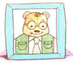 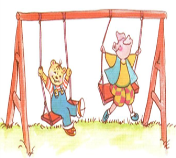 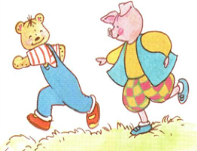 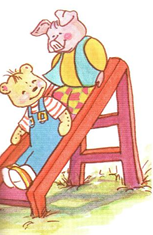 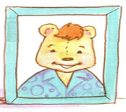 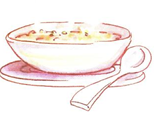 _______	________	________	 ________	 ______	_______II.Check (đánh dấu vào ô đúng) 2m1.     sky			5.   bread	9towel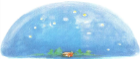 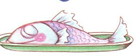 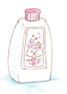 		 moon				   fish	       		 shampoo            2.   meat		6.   soup	10.    noodles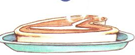 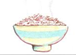 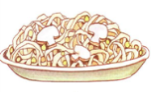  noodles				  rice			   soup	3	sky			7. pillow		11.	I’m wet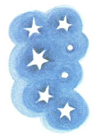 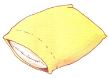 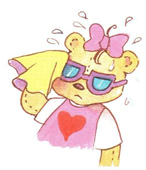         stars    			       towel				I’m hot4towel			8.    bear		12. I’m cold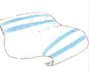 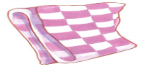 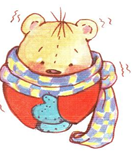      pillow      				blanket			    I’m wetIII.Complete the conversation (hoàn tất bài hội thoại sau) 2m1.	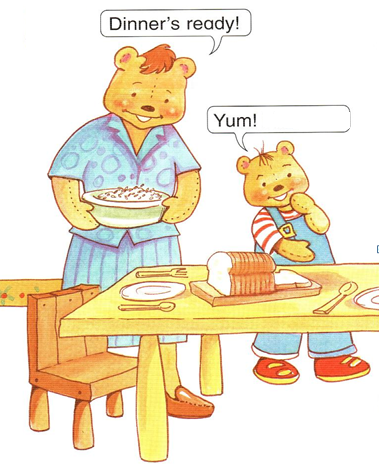 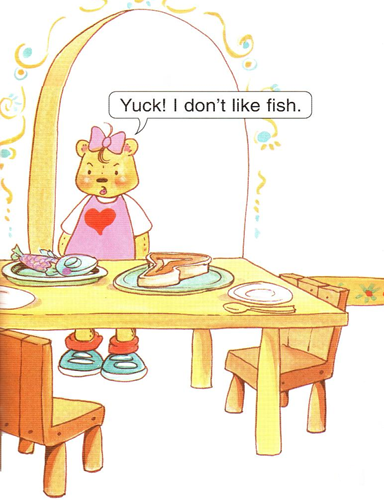 	A.Yum ! I like fish	B. Yum ! I like meat	C. Yum ! I like bread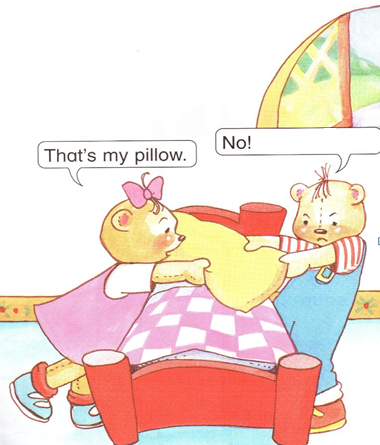 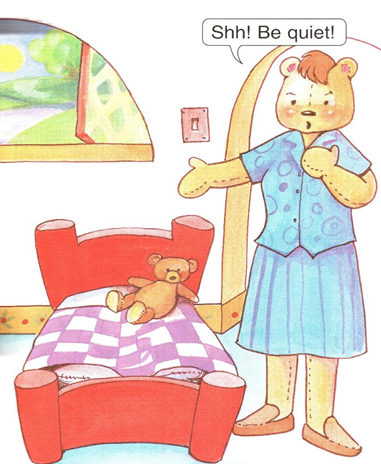 2.  A.It’s my bear     B.It’s my blanket     C.It’s my pillow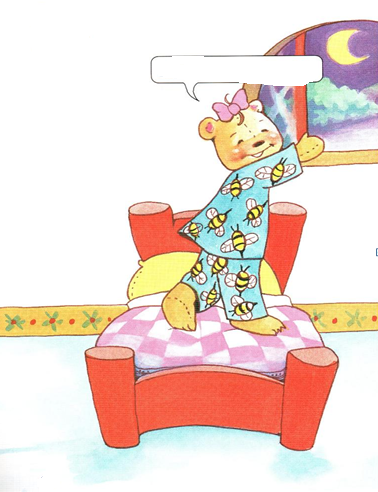 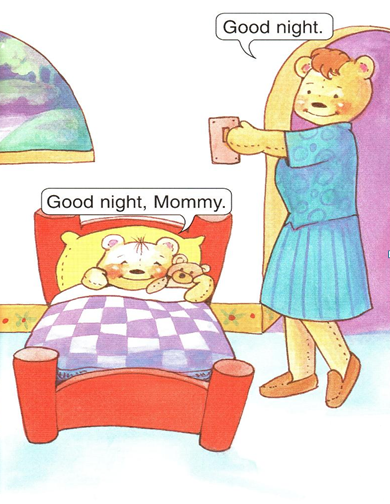 3.A.Look at the sky					   B.Look at the stars					   C.Look at the moon	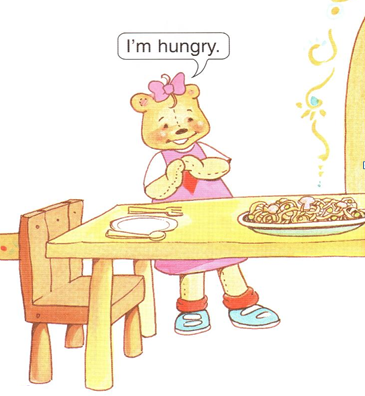 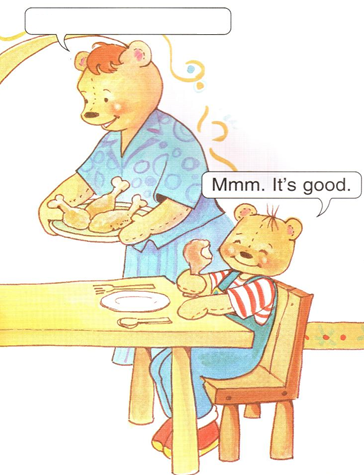 4.	A.Have some noodlesB.Have some chickenC.Have some soup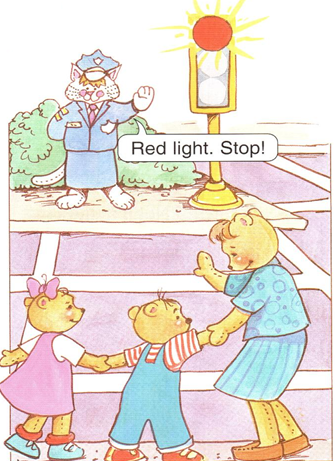 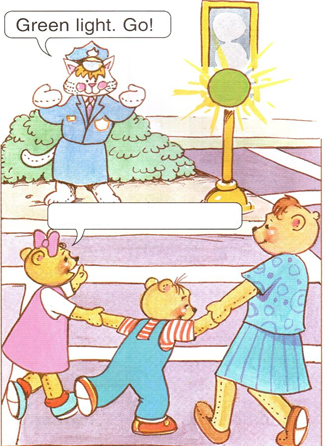 5.	A.She’s a police officer	B.She’s a farmer	C.She’s a doctor6.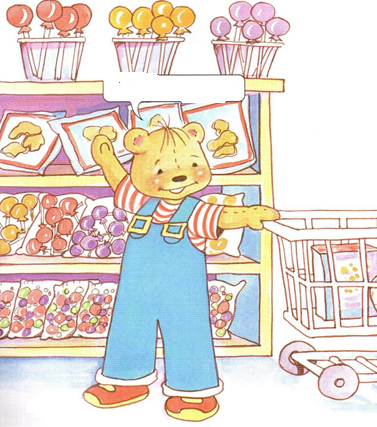 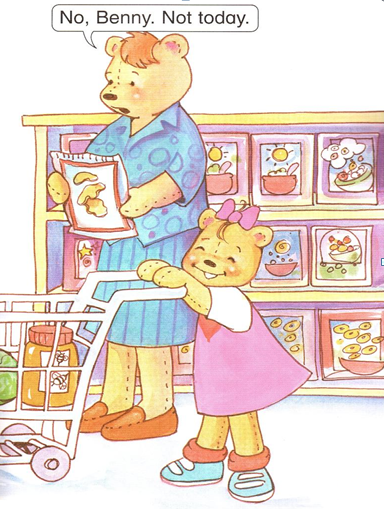       A.I want ice-cream	B.I want chips	C.I want candy7.	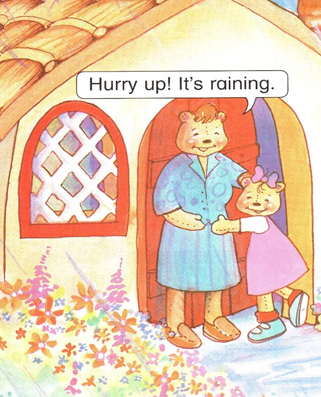 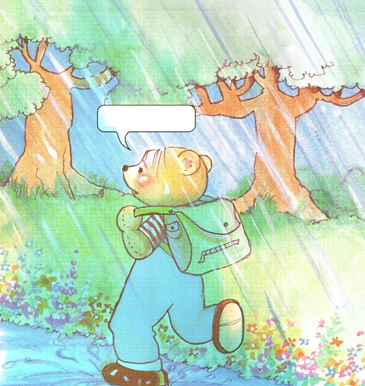 	A. I’m hot	B.I’m wet	C.I’m coldIV Match ( nối các câu sau ) 2m1. police officer		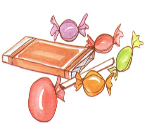 2.ice-cream			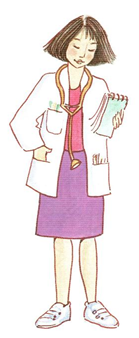 3. doctor						   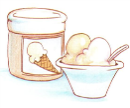 4.candy									  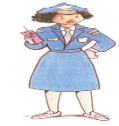 5. bear		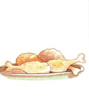 6. chicken		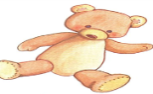 I.Write ( viết ) 2m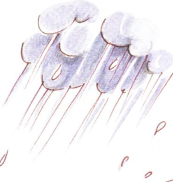 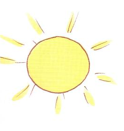 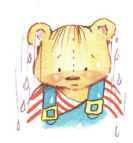 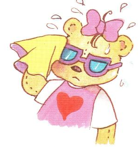 ________		_________		  _______	    _________      II.Circle the correct picture (khoanh tron buc tranh dung) 2m:1.I’m hot           	     	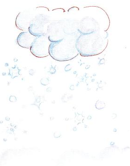 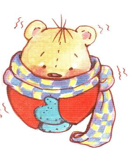 2. It’s sunny           3.I’m cold                   4. I’m wet 	    		IIIMatch (nối các câu sau ) 2m1.I’m hot           					     	2. It’s raining         					3.I’m cold         				   	       4. I’m wet 						IV.Check(đánh dấu vào ô đúng) 2m1. I’m wet			3.  It’s sunny		I’m cold					      It’s snowing2.  I’m wet			4.   It’s sunny I’m hot					  It’s rainingV.Complete the conversation (hoàn tất bài hội thoại sau) 2m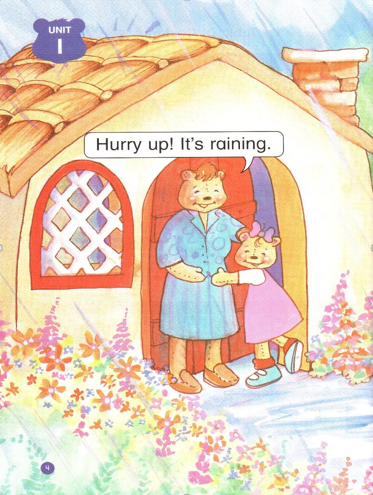 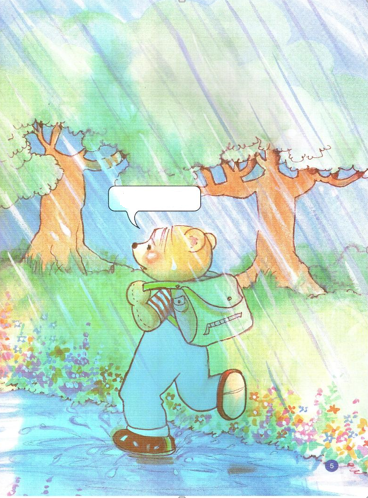 A.I’m hot	B.I’m wet	C.I’m coldI.Write ( viết ) 2m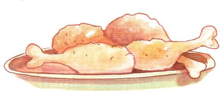 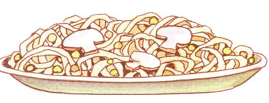 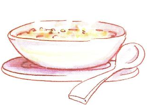 ___________		_____________	        _____________   II.Circle the correct picture (khoanh tron buc tranh dung) 2m:1.Have some noodles                                   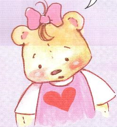 2. Have some chicken                          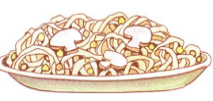 3.Have some soup                                		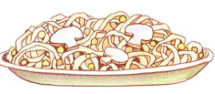 4.I’m hungry 	                             	IIIMatch (nối các câu sau ) 2m1.chicken           					     	2. noodles         					      3.soup         				   	 	      4. I’m hungry					  IV.Check(đánh dấu vào ô đúng) 2m1. I’m hungry			3.  noodles		I’m cold					      	      chicken2.  noodles				4. 	  chicken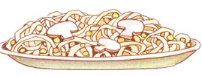    soup							  soupV.Complete the conversation (hoàn tất bài hội thoại sau) 2m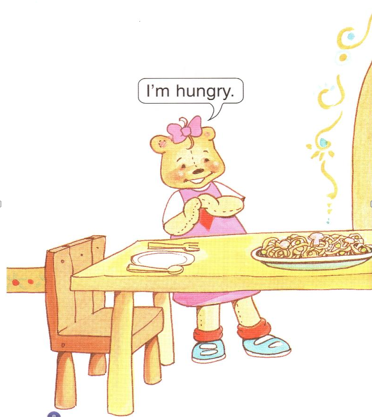 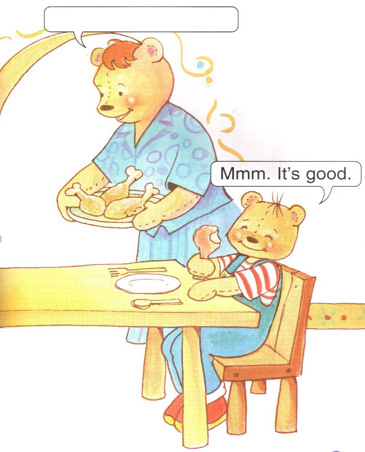 A.Have some soup	B.Have some chicken	C.Have some noodlesVI.Tìm và khoanh tròn các từ sau :ACXSCHICKENNMKHSSOUPPUYTRENOODLESSDEWHUNGRYTRFDHAVESWSOME1.						4.2.						5.3.						6.VII.Reorder the sentences (Sắp xếp các câu sau) :1.hungry / I / ‘m					4.have / soup / some    ______________				   __________________2.some / have / chicken				5. good / ‘s / It    __________________				   _________________3.noodles / some / have				6.police officer / She’s / a   ___________________				   ____________________7.farmer / a / He’s					8.She’s / doctor / She’s   __________________				  _____________________mommy, swing, daddy, soup, run, slide